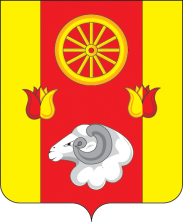 Администрация Кормовского сельского поселенияРАСПОРЯЖЕНИЕ03.08.2022                                         № 55                   с.КормовоеО назначении ответственного за проведение систематических обследований и карантинныхмероприятий на территории Кормовскогосельского поселения Ремонтненского района  В соответствии с Приказом Минсельхоза России от 22.04.2009 г. №160, в целях своевременного выявления карантинных объектов, для проведения систематических обследований, определения их границ их очагов, своевременной локализации и ликвидации карантинных растений ПОСТАНОВЛЯЮ:      1. Назначить Шматько А.Г. - старшего инспектора по земельным и имущественным отношениям Администрации Кормовского сельского поселения ответственным лицом за организацию проведения систематических карантинных фитосанитарных обследований территории сельского поселения по выявлению карантинных растений.Контроль за исполнением данного постановления оставляю за собой.Глава АдминистрацииКормовского сельского поселения                                                                  В.В.Сикаренко